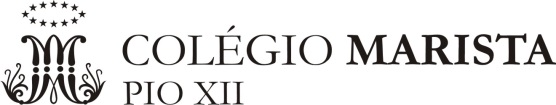 Plano de Estudos – Exame FinalComponente Curricular: Componente Curricular: CiênciasCiênciasCiênciasProfessor (a):Professor (a):Dra Josi Maria Zimmermann PeruzattoDra Josi Maria Zimmermann PeruzattoDra Josi Maria Zimmermann PeruzattoNível de Ensino:EMAno:7º2018ConteúdosConteúdosConteúdosConteúdosConteúdosEvolução da vida, biofísica e bioquímica dos seres vivos: regularidades, classificação, caracterização, comportamentos e papéis de organismos nos ecossistemas.Relacionar a adaptação do ser vivo à sua interação com o ecossistema.Reconhecer as principais características relativas aos seres vivos e distinguir seres vivos de objetos inanimados.Recursos naturais: fluxo de matéria e de energia nos ecossistemas, relações com a vida e com a sustentabilidade do planeta.Usos tecnológicos e econômicos dos seres vivos: aspectos éticos e impactos ambientais, sociais, políticos, econômicos e culturais. Conteúdos específicos: poluição, sistema de nomenclatura de Lineu, vírus, células, Reino Monera (bactérias), Reino protista, Reino Fungi, Reino Plantae, Reino Animalia (invertebrados e vertebrados).Unidade 02 Plantas- Principais filos- Classificação das plantasUnidade 05 A vida marinha- O mar: relação dos seres vivos Cap. 01- A vida nos recifes Cap. 02Unidade 06 e 07 Animais Invertebrados	- Moluscos    Cap. 01- Artrópodes  Cap. 02- Vermes       Cap. 02              Unidade 08  e 09 Animais Vertebrados              - Classificação e características dos animais cap 01 e 02Evolução da vida, biofísica e bioquímica dos seres vivos: regularidades, classificação, caracterização, comportamentos e papéis de organismos nos ecossistemas.Relacionar a adaptação do ser vivo à sua interação com o ecossistema.Reconhecer as principais características relativas aos seres vivos e distinguir seres vivos de objetos inanimados.Recursos naturais: fluxo de matéria e de energia nos ecossistemas, relações com a vida e com a sustentabilidade do planeta.Usos tecnológicos e econômicos dos seres vivos: aspectos éticos e impactos ambientais, sociais, políticos, econômicos e culturais. Conteúdos específicos: poluição, sistema de nomenclatura de Lineu, vírus, células, Reino Monera (bactérias), Reino protista, Reino Fungi, Reino Plantae, Reino Animalia (invertebrados e vertebrados).Unidade 02 Plantas- Principais filos- Classificação das plantasUnidade 05 A vida marinha- O mar: relação dos seres vivos Cap. 01- A vida nos recifes Cap. 02Unidade 06 e 07 Animais Invertebrados	- Moluscos    Cap. 01- Artrópodes  Cap. 02- Vermes       Cap. 02              Unidade 08  e 09 Animais Vertebrados              - Classificação e características dos animais cap 01 e 02Evolução da vida, biofísica e bioquímica dos seres vivos: regularidades, classificação, caracterização, comportamentos e papéis de organismos nos ecossistemas.Relacionar a adaptação do ser vivo à sua interação com o ecossistema.Reconhecer as principais características relativas aos seres vivos e distinguir seres vivos de objetos inanimados.Recursos naturais: fluxo de matéria e de energia nos ecossistemas, relações com a vida e com a sustentabilidade do planeta.Usos tecnológicos e econômicos dos seres vivos: aspectos éticos e impactos ambientais, sociais, políticos, econômicos e culturais. Conteúdos específicos: poluição, sistema de nomenclatura de Lineu, vírus, células, Reino Monera (bactérias), Reino protista, Reino Fungi, Reino Plantae, Reino Animalia (invertebrados e vertebrados).Unidade 02 Plantas- Principais filos- Classificação das plantasUnidade 05 A vida marinha- O mar: relação dos seres vivos Cap. 01- A vida nos recifes Cap. 02Unidade 06 e 07 Animais Invertebrados	- Moluscos    Cap. 01- Artrópodes  Cap. 02- Vermes       Cap. 02              Unidade 08  e 09 Animais Vertebrados              - Classificação e características dos animais cap 01 e 02Evolução da vida, biofísica e bioquímica dos seres vivos: regularidades, classificação, caracterização, comportamentos e papéis de organismos nos ecossistemas.Relacionar a adaptação do ser vivo à sua interação com o ecossistema.Reconhecer as principais características relativas aos seres vivos e distinguir seres vivos de objetos inanimados.Recursos naturais: fluxo de matéria e de energia nos ecossistemas, relações com a vida e com a sustentabilidade do planeta.Usos tecnológicos e econômicos dos seres vivos: aspectos éticos e impactos ambientais, sociais, políticos, econômicos e culturais. Conteúdos específicos: poluição, sistema de nomenclatura de Lineu, vírus, células, Reino Monera (bactérias), Reino protista, Reino Fungi, Reino Plantae, Reino Animalia (invertebrados e vertebrados).Unidade 02 Plantas- Principais filos- Classificação das plantasUnidade 05 A vida marinha- O mar: relação dos seres vivos Cap. 01- A vida nos recifes Cap. 02Unidade 06 e 07 Animais Invertebrados	- Moluscos    Cap. 01- Artrópodes  Cap. 02- Vermes       Cap. 02              Unidade 08  e 09 Animais Vertebrados              - Classificação e características dos animais cap 01 e 02Evolução da vida, biofísica e bioquímica dos seres vivos: regularidades, classificação, caracterização, comportamentos e papéis de organismos nos ecossistemas.Relacionar a adaptação do ser vivo à sua interação com o ecossistema.Reconhecer as principais características relativas aos seres vivos e distinguir seres vivos de objetos inanimados.Recursos naturais: fluxo de matéria e de energia nos ecossistemas, relações com a vida e com a sustentabilidade do planeta.Usos tecnológicos e econômicos dos seres vivos: aspectos éticos e impactos ambientais, sociais, políticos, econômicos e culturais. Conteúdos específicos: poluição, sistema de nomenclatura de Lineu, vírus, células, Reino Monera (bactérias), Reino protista, Reino Fungi, Reino Plantae, Reino Animalia (invertebrados e vertebrados).Unidade 02 Plantas- Principais filos- Classificação das plantasUnidade 05 A vida marinha- O mar: relação dos seres vivos Cap. 01- A vida nos recifes Cap. 02Unidade 06 e 07 Animais Invertebrados	- Moluscos    Cap. 01- Artrópodes  Cap. 02- Vermes       Cap. 02              Unidade 08  e 09 Animais Vertebrados              - Classificação e características dos animais cap 01 e 02